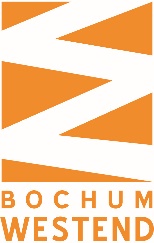 Projektantrag bitte senden an: Stadtteilkoordination Bochum Westend 
im Q1-Eins im QuartierSebastian MehringHalbachstraße 1, 44793 BochumEmail: stadtteil@q1-bochum.de
Rückfragen: 0234 / 976 192 18 Projektantrag für den                         Westendfonds 2024Datum:  12. Bankverbindung13. Erklärungen:Ich versichere, dass die beantragten Mittel im Falle der Bewilligung wirtschaftlich und sparsam verwendet werden und die vorstehenden Angaben einschließlich der Angaben im Finanzierungsplan sowie in den sonstigen beigefügten Anlagen richtig und vollständig sind.Änderungen zu diesem Antrag werde ich der Stadtteilkoordination unverzüglich mitteilen.Mir ist bekannt, dass ich keinen Rechtsanspruch auf eine Zuwendung habe.Ich verpflichte mich, anfallende Steuern und Sozialversicherungsbeiträge eigenverantwortlich abzuführen. Für selbstverschuldete Schäden aus dem Projekt hafte ich selbst. Der Vorteil einer Haftpflichtversicherung ist mir bekannt.  Ich bin damit einverstanden, dass die Projektergebnisse in Schrift und Bild von der Stadt Bochum und der Stadtteilkoordination für Publizitätsmaßnahmen im Rahmen des Programms „Verstetigung Westend“ verwendet werden. Ich werde bei der Durchführung der Maßnahme darauf hinweisen, dass das Projekt im Rahmen der Verstetigung im Westend mit Mitteln Stadt Bochum gefördert wird. Die Art und Weise ist mit der Stadtteilkoordination abzustimmen. Medien für die Öffentlichkeitsarbeit sind vor einer Veröffentlichung abzustimmen. Ich versichere, dass mit dem Projekt nicht begonnen wurde. Als Beginn zählt der erste Einkauf, die erste Bestellung oder der erste Auftrag für das Projekt. 
Bochum, den ……………………………	…………………………………………………………………………..
rechtsverbindliche Unterschrift14. DSGVO-ErklärungErklärung des/der Antragssteller*in (nicht Zutreffendes bitte streichen)Ich bin damit einverstanden, dass die Stadtteilkoordination Westend meine im Rahmen der Antragsstellung Westendfonds vorgelegten Daten digitalisiert, speichert und an die städtische Projektleitung weiterleitet.Ich bin damit einverstanden, dass die Stadt Bochum meine Daten im erforderlichen Umfang speichert, zu Auszahlungszwecken weiterverarbeitet und innerhalb der Stadt Bochum weiterleitet. Ferner ist die Stadt Bochum berechtigt, die Daten im Bedarfsfall Mitarbeitenden des Landesrechnungshofs sowie weiteren Beauftragten zu übermitteln.Ich bin damit einverstanden, dass Auskünfte zu den oben genannten Angaben bei anderen öffentlichen und nicht öffentlichen Stellen durch die Stadt Bochum eingeholt werden.Ich bin damit einverstanden, dass meine Daten gespeichert werden, um mich mit Informationen zu den Entwicklungen im Westend zu versorgen.bitte nicht ausfüllenbitte nicht ausfüllenEingangsdatumLfd. Nr.1. Antragssteller*in1. Antragssteller*inProjektträger*in 
(verantwortlich für die Abrechnung der Fördermittel):

Name:Projektträger*in 
(verantwortlich für die Abrechnung der Fördermittel):

Anschrift: Projektträger*in 
(verantwortlich für die Abrechnung der Fördermittel):

Telefon:Projektträger*in 
(verantwortlich für die Abrechnung der Fördermittel):

Email:Projektträger*in 
(verantwortlich für die Abrechnung der Fördermittel):

Bitte auswählen:                                                                                          □ Anwohner*in,  □ Verein,  □ Unternehmen,
□ Institution,  □ anderes: ____________Projektträger*in 
(verantwortlich für die Abrechnung der Fördermittel):

Vorsteuerabzugsberechtigt gem. § 15 Umsatzsteuergesetz□ ja     □ neinAnsprechperson 
(inhaltliche Projektleitung) 


Name:Ansprechperson 
(inhaltliche Projektleitung) 


Anschrift:Ansprechperson 
(inhaltliche Projektleitung) 


Telefon:Ansprechperson 
(inhaltliche Projektleitung) 


Email:2. Projekttitel:     2. Projekttitel:     3. Kurzbeschreibung des Vorhabens: Kurze Beschreibung des Projektes: Was? Wie? Warum? Wo im Stadtteil?  Mit wem?                                                                      (Für eine ausführlichere Projektbeschreibung kann eine Anlage beigefügt werden)3. Kurzbeschreibung des Vorhabens: Kurze Beschreibung des Projektes: Was? Wie? Warum? Wo im Stadtteil?  Mit wem?                                                                      (Für eine ausführlichere Projektbeschreibung kann eine Anlage beigefügt werden)4. Projektziele
Welche für den Stadtteil relevanten Ziele werden verfolgt? 
4. Projektziele
Welche für den Stadtteil relevanten Ziele werden verfolgt? 
5. Projektlaufzeit Das Projekt soll im Zeitraum von ___________ bis __________ umgesetzt werden.(Das Projekt muss 6 Wochen nach Abschluss abgerechnet werden.)5. Projektlaufzeit Das Projekt soll im Zeitraum von ___________ bis __________ umgesetzt werden.(Das Projekt muss 6 Wochen nach Abschluss abgerechnet werden.)6. In welcher Form ist die Dokumentation des Projektes geplant? Z.B. Pressemeldung, Ausstellung, Broschüre, Flyer, DreiViertel….6. In welcher Form ist die Dokumentation des Projektes geplant? Z.B. Pressemeldung, Ausstellung, Broschüre, Flyer, DreiViertel….7. Beantragte ProjektkostenAus Mitteln des Westendfonds wird eine Förderung in Höhe von __________ Euro beantragt.Die maximale Förderung beträgt in aller Regel 1000,- Euro; Projekte mit besonderem Nutzen für den Stadtteil können im Ausnahmefall eine höhere Förderung erhalten.7. Beantragte ProjektkostenAus Mitteln des Westendfonds wird eine Förderung in Höhe von __________ Euro beantragt.Die maximale Förderung beträgt in aller Regel 1000,- Euro; Projekte mit besonderem Nutzen für den Stadtteil können im Ausnahmefall eine höhere Förderung erhalten.8. Beschreibung des Eigenanteils                                                                                                                                Ein Eigenanteil ist nicht erforderlich; falls geplant: kurze Beschreibung, worin der Eigenanteil besteht z.B. Sachleistungen, ehrenamtliche Arbeitsleistungen.
8. Beschreibung des Eigenanteils                                                                                                                                Ein Eigenanteil ist nicht erforderlich; falls geplant: kurze Beschreibung, worin der Eigenanteil besteht z.B. Sachleistungen, ehrenamtliche Arbeitsleistungen.
9. Zusätzlich beantragte FörderungWird zeitgleich für das vorliegende Projekt an anderer Stelle eine Förderung beantragt? Wenn ja, wo?9. Zusätzlich beantragte FörderungWird zeitgleich für das vorliegende Projekt an anderer Stelle eine Förderung beantragt? Wenn ja, wo?10. Kostenplan
(Falls diese Tabelle nicht ausreicht, bitte Anlage mit gleichem Tabellenaufbau beifügen.)10. Kostenplan
(Falls diese Tabelle nicht ausreicht, bitte Anlage mit gleichem Tabellenaufbau beifügen.)11. ggfs. Anmerkung zum Kostenplan: 11. ggfs. Anmerkung zum Kostenplan: Kontoinhaber*in:Name und Ort des Kreditinstituts:IBAN:Bochum, den ………………………….              ………………………………………………………………………….rechtsverbindliche Unterschrift